LIBRO VIAJERO 5 añosEn esta actividad, cada niño y niña se llevará a casa el libro y su mascota durante una semana.Como en otros años ya han realizado esta actividad, en esta ocasión la hemos enfocado a conocernos unos a otros mejor, de modo que con ayuda de las familias responderán a algunas preguntas y las escribirán en el libro, y a la vuelta a clase, nos lo contarán.Las orientaciones que se le proponen a las familias para realizar el libro son las siguientes (recordando que es una actividad conjunta, que ellos también deben escribir y que luego ellos lo tienen que contar en clase)Estas son algunas de las fotos de las asambleas en las que nos contamos quienes somos y lo vivido en nuestra semana con Aris, nuestra mascota.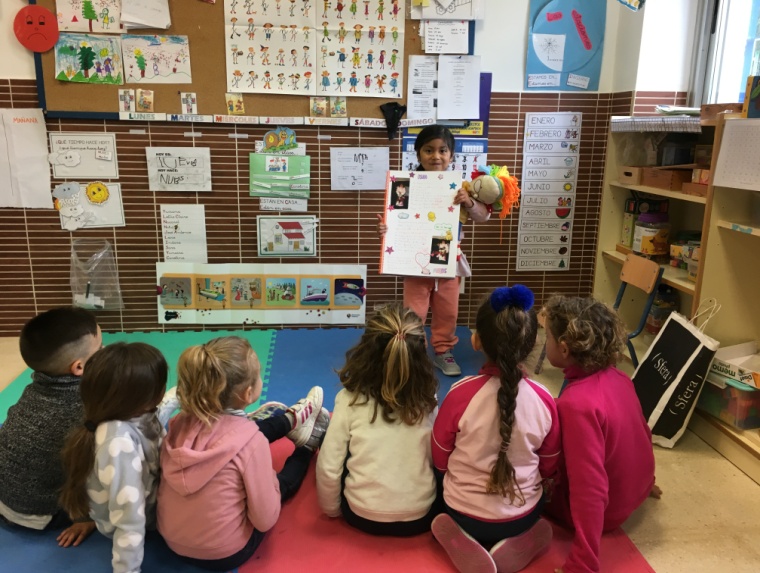 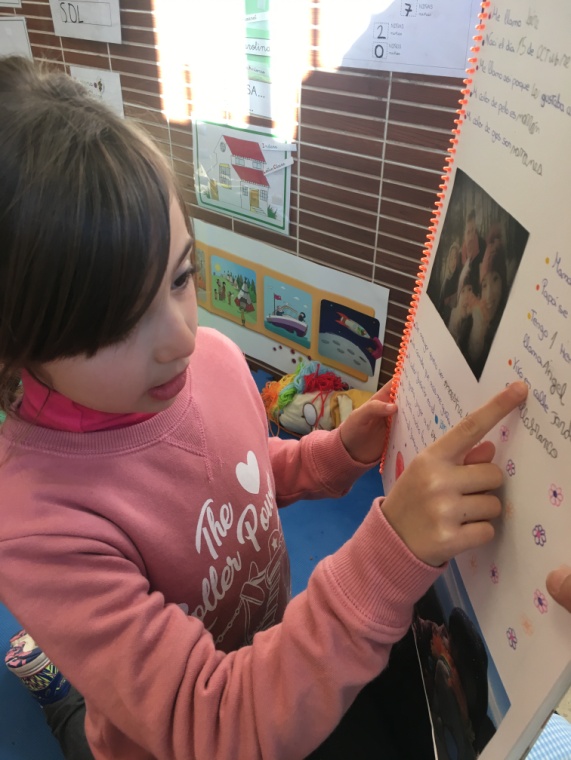 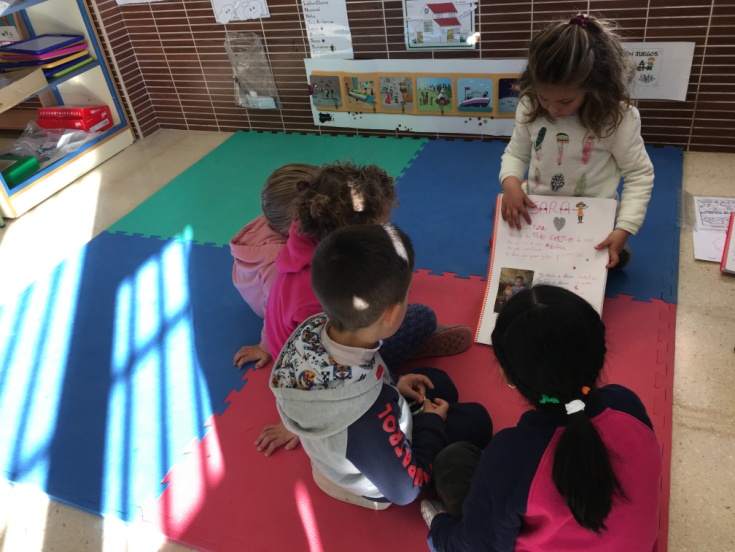 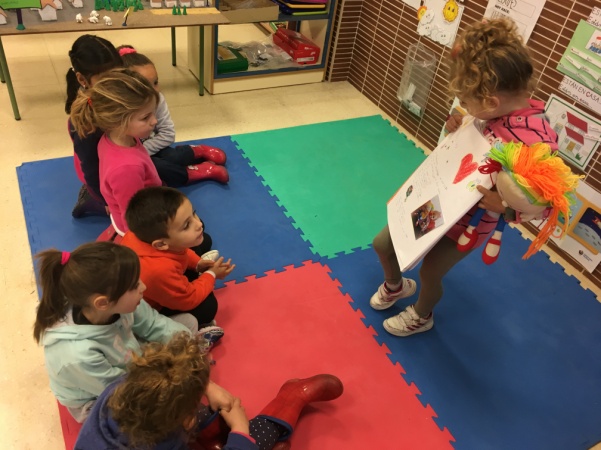 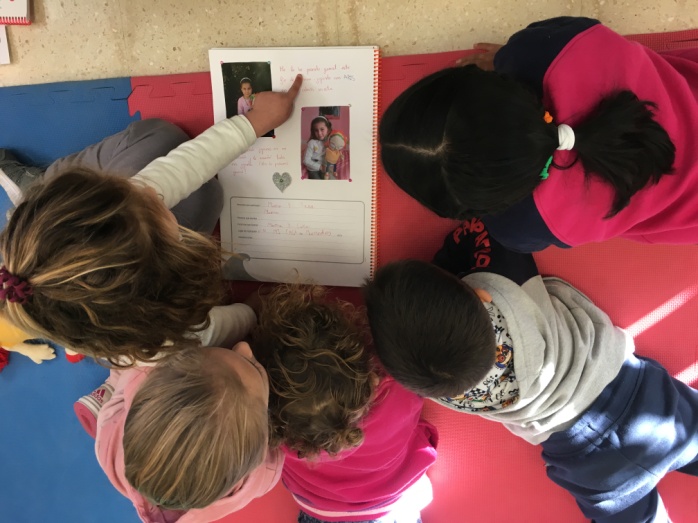 